Vdovin TimurGeneral details:Certificates:Experience:Position applied for: Chief OfficerAdditional position applied for: 2nd OfficerDate of birth: 10.09.1980 (age: 37)Citizenship: UkraineResidence permit in Ukraine: YesCountry of residence: UkraineCity of residence: OdessaPermanent address: Babu Skin a 28Contact Tel. No: +38 (067) 488-10-83 / +38 (067) 718-84-76E-Mail: Vtm80@mail.ru, vtm8000@meta.ua.Skype: Timur_801U.S. visa: Yes. Expiration date 28.06.2018E.U. visa: NoUkrainian biometric international passport: Not specifiedDate available from: 07.01.2018English knowledge: GoodMinimum salary: 6500 $ per monthDocumentNumberPlace of issueDate of expiryCivil passportKe444444Odessa31.07.2017Seamanâs passportAb444563Odessa31.07.2020Tourist passportEe09090Odessa31.07.2017TypeNumberPlace of issueDate of expirySSO#16900Odessa31.07.2020ECDIS#05000Odessa31.07.2020GMDSS3636/2008/08Odessa31.07.2020Basic safety training36362008/08Odessa31.07.2020Survival craft and rescue boats23456Odessa31.07.2020Advanced fire fighting12768Odessa31.07.2020Medical first aid on board34567Odessa31.07.2020Bridge Team98769Odessa31.07.2020Radar&Arpa67543Odessa31.07.2020DG&H65432Odessa31.07.2020PositionFrom / ToVessel nameVessel typeDWTMEBHPFlagShipownerCrewing2nd Officer25.04.2017-25.10.2017Msc EshaContainer Ship-MscMsc2nd Officer13.12.2015-24.06.2016Msc IsabelleContainer Ship-MaltaMscMsc2nd Officer04.02.2014-16.08.2014Msc SheilaContainer Ship-PanamaMscMsc2nd Officer21.05.2013-12.11.2013Msc ElaContainer Ship-PanamaMscMsc2nd Officer21.05.2011-16.11.2011Msc ELAContainer Ship-PanamaMscMsc3rd Officer09.10.2011-25.03.2011MSC JOYContainer Ship31160-MaltaMscMsc3rd Officer14.01.2010-28.07.2010Msc ESHAContainer Ship10396-PanamaMsc2nd Officer00.00.0000-00.00.0000Msc ElaContainer Ship-PanamaMscMsc2nd Officer24.02.2015-00.00.0000Msc LeilaContainer Ship-MaltaMscMsc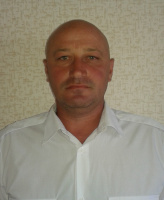 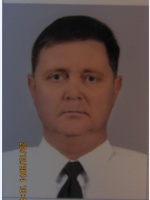 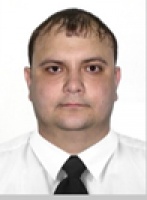 